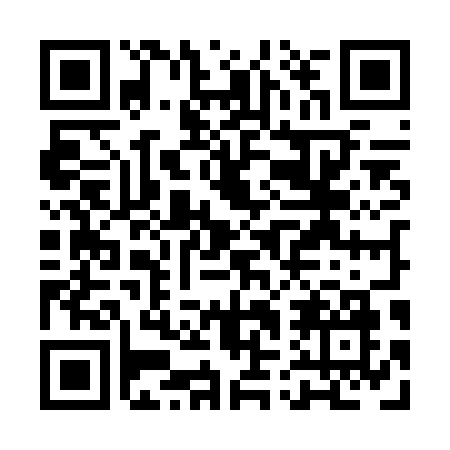 Prayer times for Gussetts Cove, Newfoundland and Labrador, CanadaSat 1 Jun 2024 - Sun 30 Jun 2024High Latitude Method: Angle Based RulePrayer Calculation Method: Islamic Society of North AmericaAsar Calculation Method: HanafiPrayer times provided by https://www.salahtimes.comDateDayFajrSunriseDhuhrAsrMaghribIsha1Sat3:045:071:006:268:5410:572Sun3:045:071:006:268:5510:583Mon3:045:061:016:278:5510:584Tue3:035:061:016:278:5610:595Wed3:035:051:016:288:5710:596Thu3:035:051:016:288:5811:007Fri3:035:041:016:298:5911:008Sat3:035:041:026:298:5911:009Sun3:035:041:026:309:0011:0110Mon3:035:041:026:309:0111:0111Tue3:035:031:026:309:0111:0212Wed3:035:031:026:319:0211:0213Thu3:035:031:036:319:0211:0214Fri3:035:031:036:329:0311:0315Sat3:035:031:036:329:0311:0316Sun3:035:031:036:329:0411:0317Mon3:035:031:036:339:0411:0418Tue3:035:031:046:339:0411:0419Wed3:045:031:046:339:0511:0420Thu3:045:031:046:339:0511:0421Fri3:045:041:046:349:0511:0522Sat3:045:041:056:349:0511:0523Sun3:045:041:056:349:0511:0524Mon3:055:041:056:349:0511:0525Tue3:055:051:056:349:0511:0526Wed3:055:051:056:349:0511:0527Thu3:065:061:066:349:0511:0528Fri3:065:061:066:349:0511:0529Sat3:065:071:066:349:0511:0530Sun3:075:071:066:349:0511:05